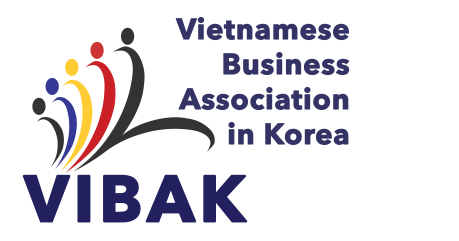 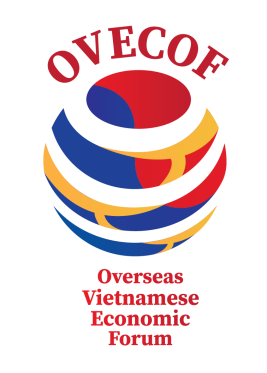 Hạn đăng ký trước ngày 16/5/2019     STTHọ và tênSố hộ chiếuĐơn vị Chức vụSố điện thoạiEmail1234567